УЛИЦЫ ПОЛНЫ НЕОЖИДАННОСТЕЙ.       В настоящее время на улицах городов, поселков, сел часто происходят ДТП с участием пешеходов, в качестве которых, нередко, выступают несовершеннолетние жители. Современные дети недостаточно внимательны на оживленных улицах населенных пунктов, не всегда достойно ведут себя в общественном транспорте. Чтобы предотвратить очередную беду в Заиграевском реабилитационном центре прошла беседа-предупреждение «Улица полна неожиданностей». Ребятам ещё раз напомнили об опасностях, которые могут поджидать их на улице. Мы повторили правила поведения в экстремальных ситуациях, провели викторины, побуждающие к соблюдению необходимых правил безопасности дома и на улице, в транспорте. Нарушение правил безопасности может привести к непоправимым последствиям. Самым страшным является то, что незнание или неумение правильно действовать в тех или иных ситуациях могут создать угрозу жизни и здоровью человека. Говорили о том, как развивать уверенность и желание в себе, чтобы прийти на помощь людям.  Дети с удовольствием отгадывали ребусы, загадки, кроссворд. И главное, пообещали соблюдать правила безопасности дома и на улице.                                                                                  Воспитатель: Пилипчик ЕФ.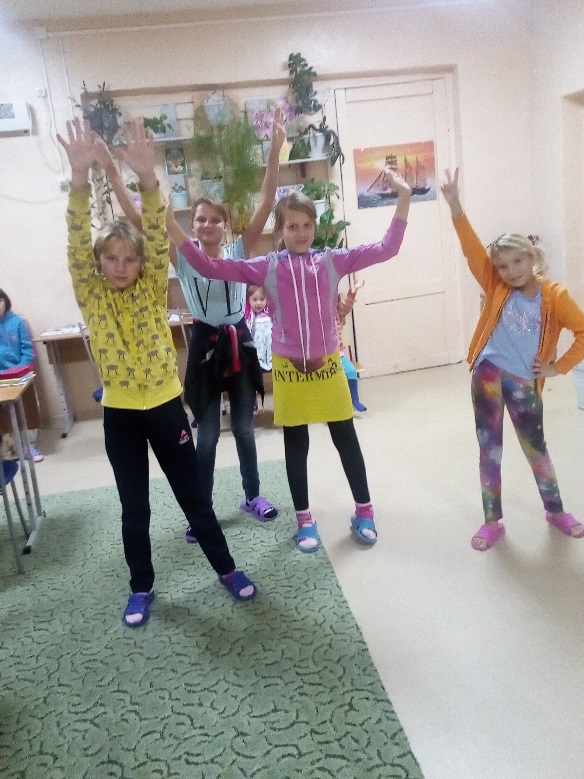 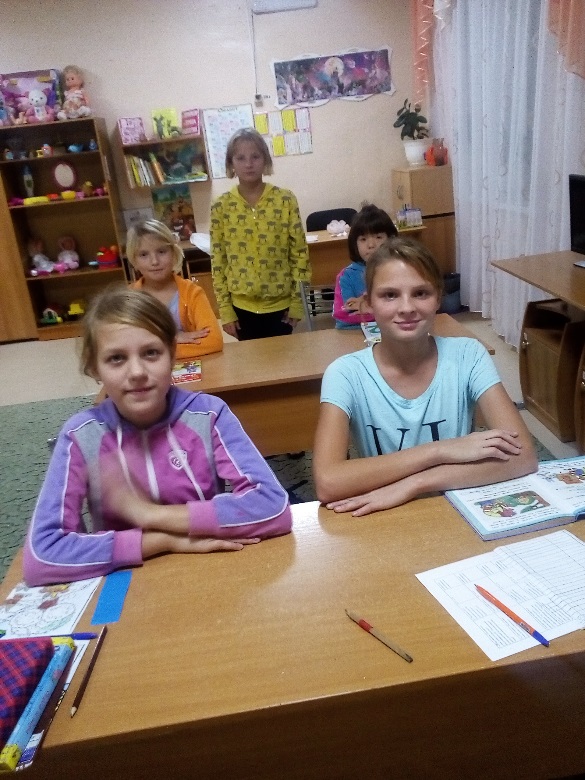 